Раздел VI. Перечень рекомендуемых мероприятий по улучшению условий трудаНаименование организации:  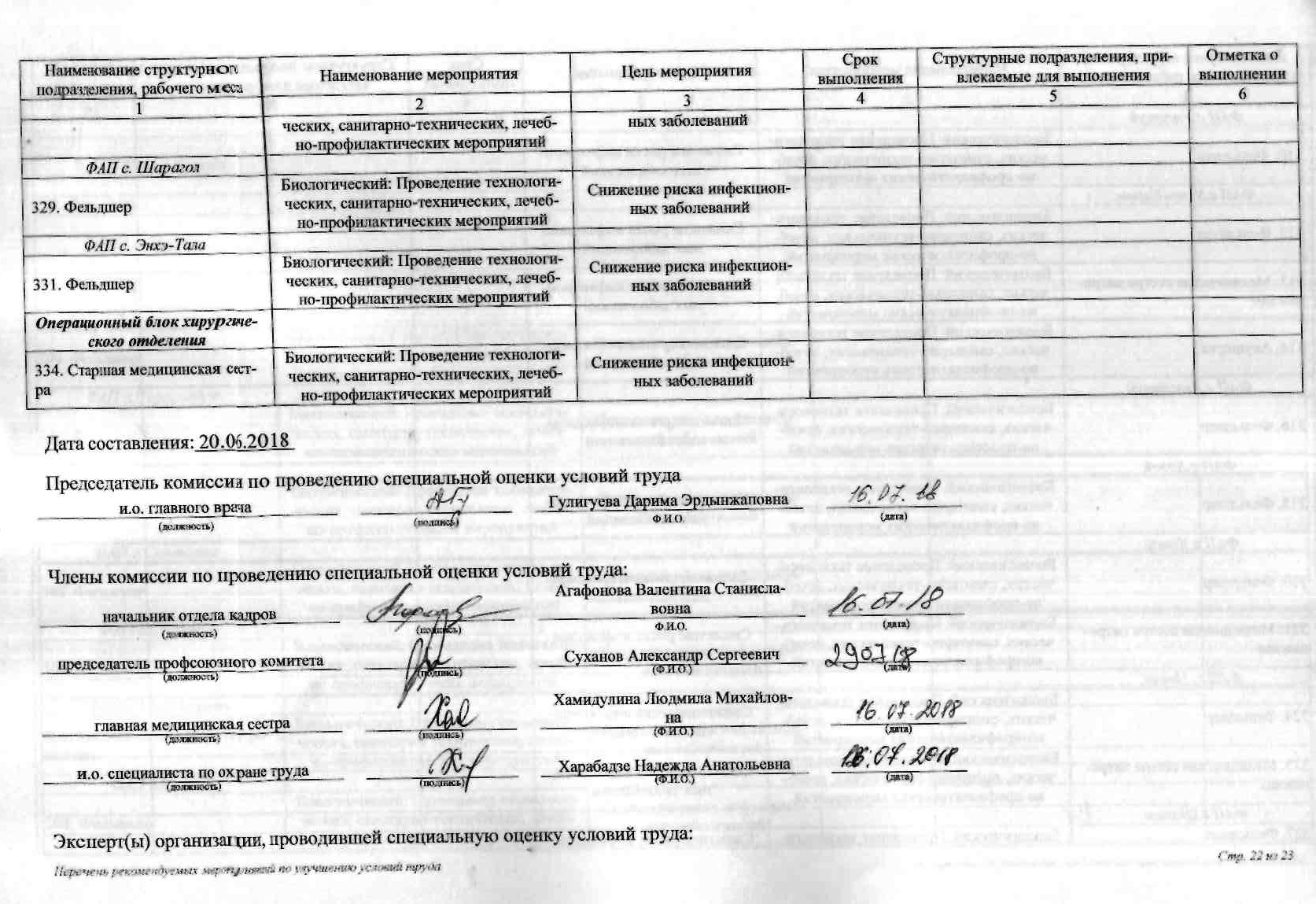 Наименование структурного подразделения, рабочего местаНаименование мероприятияЦель мероприятияСрок
выполненияСтруктурные подразделения, привлекаемые для выполненияОтметка о выполнении123456Административно-управленческий персонал1. Заместитель главного врача по медицинскому обслуживанию населения районаБиологический: Проведение технологических, санитарно-технических, лечебно-профилактических мероприятийСнижение риска инфекционных заболеваний 2. Главная медицинская сестраБиологический: Проведение технологических, санитарно-технических, лечебно-профилактических мероприятийСнижение риска инфекционных заболеваний Административный персонал29. Помощник врача-эпидемиологаБиологический: Проведение технологических, санитарно-технических, лечебно-профилактических мероприятийСнижение риска инфекционных заболеваний Общебольничный персонал32. Медицинская сестра диетическаяБиологический: Проведение технологических, санитарно-технических, лечебно-профилактических мероприятийСнижение риска инфекционных заболеваний Пищеблок33А(34А). ПоварТяжесть: Организовать рациональные режимы труда  и отдыхаСнижение тяжести трудового процесса Микроклимат: Организация принудительного воздухообмена в соответствии с нормативными документамиПриведение параметров микроклимата до допустимых значений. 35. Кухонный рабочийМикроклимат: Организация принудительного воздухообмена в соответствии с нормативными документамиПриведение параметров микроклимата до допустимых значений. Тяжесть: Организовать рациональные режимы труда  и отдыхаСнижение тяжести трудового процесса 36. Кухонный рабочийМикроклимат: Организация принудительного воздухообмена в соответствии с нормативными документамиПриведение параметров микроклимата до допустимых значений. Тяжесть: Организовать рациональные режимы труда  и отдыхаСнижение тяжести трудового процесса 37. Подсобный рабочийТяжесть: Организовать рациональные режимы труда  и отдыхаСнижение тяжести трудового процесса Прочий вспомогательный персоналАвтотранспортное хозяйство44. МеханикХимический: Организовать рациональные режимы труда  и отдыхаУменьшение времени контакта с вредными веществами Поликлиника46. Врач-терапевт участковыйБиологический: Проведение технологических, санитарно-технических, лечебно-профилактических мероприятийСнижение риска инфекционных заболеваний 47. Медицинская сестра участковаяБиологический: Проведение технологических, санитарно-технических, лечебно-профилактических мероприятийСнижение риска инфекционных заболеваний 48. Врач-терапевт участковыйБиологический: Проведение технологических, санитарно-технических, лечебно-профилактических мероприятийСнижение риска инфекционных заболеваний 49. Медицинская сестра участковая 8кБиологический: Проведение технологических, санитарно-технических, лечебно-профилактических мероприятийСнижение риска инфекционных заболеваний 50. Врач-терапевт участковыйБиологический: Проведение технологических, санитарно-технических, лечебно-профилактических мероприятийСнижение риска инфекционных заболеваний 51. Медицинская сестра участковаяБиологический: Проведение технологических, санитарно-технических, лечебно-профилактических мероприятийСнижение риска инфекционных заболеваний 52. Врач-профпатологБиологический: Проведение технологических, санитарно-технических, лечебно-профилактических мероприятийСнижение риска инфекционных заболеваний 53. Медицинская сестра врача-профпатологаБиологический: Проведение технологических, санитарно-технических, лечебно-профилактических мероприятийСнижение риска инфекционных заболеваний 54. Врач-хирургБиологический: Проведение технологических, санитарно-технических, лечебно-профилактических мероприятийСнижение риска инфекционных заболеваний 55. Медицинская сестра врача-хирургаБиологический: Проведение технологических, санитарно-технических, лечебно-профилактических мероприятийСнижение риска инфекционных заболеваний 56. Врач-травматолог-ортопедБиологический: Проведение технологических, санитарно-технических, лечебно-профилактических мероприятийСнижение риска инфекционных заболеваний 57. Медицинская сестра врача-травматолога-ортопедаБиологический: Проведение технологических, санитарно-технических, лечебно-профилактических мероприятийСнижение риска инфекционных заболеваний 58. Врач-кардиологБиологический: Проведение технологических, санитарно-технических, лечебно-профилактических мероприятийСнижение риска инфекционных заболеваний 59. Медицинская сестра врача-кардиологаБиологический: Проведение технологических, санитарно-технических, лечебно-профилактических мероприятийСнижение риска инфекционных заболеваний 60. Врач-оториноларингологБиологический: Проведение технологических, санитарно-технических, лечебно-профилактических мероприятийСнижение риска инфекционных заболеваний 61. Медицинская сестра врача-оториноларинологаБиологический: Проведение технологических, санитарно-технических, лечебно-профилактических мероприятийСнижение риска инфекционных заболеваний 62. Врач по лечебной и спортивной медицинеБиологический: Проведение технологических, санитарно-технических, лечебно-профилактических мероприятийСнижение риска инфекционных заболеваний 63. Медицинская сестра врача-онкологаБиологический: Проведение технологических, санитарно-технических, лечебно-профилактических мероприятийСнижение риска инфекционных заболеваний 64. Медицинская сестра врача-неврологаБиологический: Проведение технологических, санитарно-технических, лечебно-профилактических мероприятийСнижение риска инфекционных заболеваний 65. Медицинская сестра врача-психиатраБиологический: Проведение технологических, санитарно-технических, лечебно-профилактических мероприятийСнижение риска инфекционных заболеваний 66. Медицинская сестра врача-офтальмологаБиологический: Проведение технологических, санитарно-технических, лечебно-профилактических мероприятийСнижение риска инфекционных заболеваний 67А(68А). Медицинская сестра врача-эндокринологаБиологический: Проведение технологических, санитарно-технических, лечебно-профилактических мероприятийСнижение риска инфекционных заболеваний 69. Медицинская сестра (по контролю качества)Биологический: Проведение технологических, санитарно-технических, лечебно-профилактических мероприятийСнижение риска инфекционных заболеваний 70. Медицинская сестра перевязочнойБиологический: Проведение технологических, санитарно-технических, лечебно-профилактических мероприятийСнижение риска инфекционных заболеваний 71. Медицинская сестра процедурнойБиологический: Проведение технологических, санитарно-технических, лечебно-профилактических мероприятийСнижение риска инфекционных заболеваний 72. Медицинская сестра прививочнойБиологический: Проведение технологических, санитарно-технических, лечебно-профилактических мероприятийСнижение риска инфекционных заболеваний 73. Фельдшер (кабинет вакцинопрофилактики)Биологический: Проведение технологических, санитарно-технических, лечебно-профилактических мероприятийСнижение риска инфекционных заболеваний 74. Фельдшер (ГОУ СПО БРТСИПТ)Биологический: Проведение технологических, санитарно-технических, лечебно-профилактических мероприятийСнижение риска инфекционных заболеваний 75. Медицинская сестра (ОНЛС)Биологический: Проведение технологических, санитарно-технических, лечебно-профилактических мероприятийСнижение риска инфекционных заболеваний 76. Медицинская сестра (справочное бюро)Биологический: Проведение технологических, санитарно-технических, лечебно-профилактических мероприятийСнижение риска инфекционных заболеваний Кабинет медицинской профилактики84. Фельдшер по медицинской профилактикеБиологический: Проведение технологических, санитарно-технических, лечебно-профилактических мероприятийСнижение риска инфекционных заболеваний 85. Фельдшер (смотровой кабинет)Биологический: Проведение технологических, санитарно-технических, лечебно-профилактических мероприятийСнижение риска инфекционных заболеваний Женская консультация86. Заведующий женской консультацией, врач акушер-гинекологБиологический: Проведение технологических, санитарно-технических, лечебно-профилактических мероприятийСнижение риска инфекционных заболеваний 87. Врач-акушер-гинекологБиологический: Проведение технологических, санитарно-технических, лечебно-профилактических мероприятийСнижение риска инфекционных заболеваний 88. АкушеркаБиологический: Проведение технологических, санитарно-технических, лечебно-профилактических мероприятийСнижение риска инфекционных заболеваний 89. Врач-акушер-гинекологБиологический: Проведение технологических, санитарно-технических, лечебно-профилактических мероприятийСнижение риска инфекционных заболеваний 90. АкушеркаБиологический: Проведение технологических, санитарно-технических, лечебно-профилактических мероприятийСнижение риска инфекционных заболеваний Кабинет функциональной диагностики (ЭКГ)92. Врач функциональной диагностикиБиологический: Проведение технологических, санитарно-технических, лечебно-профилактических мероприятийСнижение риска инфекционных заболеваний 93. Медицинская сестраБиологический: Проведение технологических, санитарно-технических, лечебно-профилактических мероприятийСнижение риска инфекционных заболеваний Флюорокабинет94. Врач-рентгенологБиологический: Проведение технологических, санитарно-технических, лечебно-профилактических мероприятийСнижение риска инфекционных заболеваний Клинико-диагностическая лаборатория (бактериология)95. Врач-бактериологБиологический: Проведение технологических, санитарно-технических, лечебно-профилактических мероприятийСнижение риска инфекционных заболеваний Напряженность: Организовать рациональные режимы труда  и отдыхаСнижение напряженности трудового процесса Тяжесть: Организовать рациональные режимы труда  и отдыхаСнижение тяжести трудового процесса 96. Фельдшер-лаборант (медицинский лабораторный техник)Биологический: Проведение технологических, санитарно-технических, лечебно-профилактических мероприятийСнижение риска инфекционных заболеваний Тяжесть: Организовать рациональные режимы труда  и отдыхаСнижение тяжести трудового процесса Напряженность: Организовать рациональные режимы труда  и отдыхаСнижение напряженности трудового процесса 97. СанитаркаБиологический: Проведение технологических, санитарно-технических, лечебно-профилактических мероприятийСнижение риска инфекционных заболеваний Клинико-диагностическая лаборатория (экстренная)98. СанитаркаБиологический: Проведение технологических, санитарно-технических, лечебно-профилактических мероприятийСнижение риска инфекционных заболеваний Физиотерапевтическое отделение99А(100А; 101А). Медицинская сестра по массажуБиологический: Проведение технологических, санитарно-технических, лечебно-профилактических мероприятийСнижение риска инфекционных заболеваний Тяжесть: Организовать рациональные режимы труда  и отдыхаСнижение тяжести трудового процесса Стационар дневного пребывания102. Врач дневного стационара (врач-специалист)Биологический: Проведение технологических, санитарно-технических, лечебно-профилактических мероприятийСнижение риска инфекционных заболеваний 103А(104А). Медицинская сестраБиологический: Проведение технологических, санитарно-технических, лечебно-профилактических мероприятийСнижение риска инфекционных заболеваний Детская консультация106. Заведующий детской консультацией - врач-педиатрБиологический: Проведение технологических, санитарно-технических, лечебно-профилактических мероприятийСнижение риска инфекционных заболеваний 107. Врач-педиатр участковыйБиологический: Проведение технологических, санитарно-технических, лечебно-профилактических мероприятийСнижение риска инфекционных заболеваний 108. Медицинская сестра участковаяБиологический: Проведение технологических, санитарно-технических, лечебно-профилактических мероприятийСнижение риска инфекционных заболеваний 109. Врач-педиатр участковыйБиологический: Проведение технологических, санитарно-технических, лечебно-профилактических мероприятийСнижение риска инфекционных заболеваний 110. Медицинская сестра участковаяБиологический: Проведение технологических, санитарно-технических, лечебно-профилактических мероприятийСнижение риска инфекционных заболеваний 111. Медицинская сестра участковаяБиологический: Проведение технологических, санитарно-технических, лечебно-профилактических мероприятийСнижение риска инфекционных заболеваний 112. Медицинская сестра врача-педиатра (подросткового)Биологический: Проведение технологических, санитарно-технических, лечебно-профилактических мероприятийСнижение риска инфекционных заболеваний 113А(114А). ФельдшерБиологический: Проведение технологических, санитарно-технических, лечебно-профилактических мероприятийСнижение риска инфекционных заболеваний 115. Фельдшер (образовательного учреждения - школа №3)Биологический: Проведение технологических, санитарно-технических, лечебно-профилактических мероприятийСнижение риска инфекционных заболеваний 116. Медицинская сестра (образовательного учреждения - школа №1)Биологический: Проведение технологических, санитарно-технических, лечебно-профилактических мероприятийСнижение риска инфекционных заболеваний 117. Медицинская сестра (образовательного учреждения - школа №4)Биологический: Проведение технологических, санитарно-технических, лечебно-профилактических мероприятийСнижение риска инфекционных заболеваний 118. Медицинская сестра (детский сад №1)Биологический: Проведение технологических, санитарно-технических, лечебно-профилактических мероприятийСнижение риска инфекционных заболеваний 119. Медицинская сестра (детский сад №5)Биологический: Проведение технологических, санитарно-технических, лечебно-профилактических мероприятийСнижение риска инфекционных заболеваний 120. Медицинская сестра (детский сад №6)Биологический: Проведение технологических, санитарно-технических, лечебно-профилактических мероприятийСнижение риска инфекционных заболеваний 121. Медицинская сестра (детский сад №7)Биологический: Проведение технологических, санитарно-технических, лечебно-профилактических мероприятийСнижение риска инфекционных заболеваний 122. Медицинская сестра (детский сад №7)Биологический: Проведение технологических, санитарно-технических, лечебно-профилактических мероприятийСнижение риска инфекционных заболеваний 123. Медицинская сестра (детский сад №8)Биологический: Проведение технологических, санитарно-технических, лечебно-профилактических мероприятийСнижение риска инфекционных заболеваний 124. Медицинская сестра (детский сад с. Хоронхой)Биологический: Проведение технологических, санитарно-технических, лечебно-профилактических мероприятийСнижение риска инфекционных заболеваний 125. Медицинская сестра (детский сад пгт. Наушки)Биологический: Проведение технологических, санитарно-технических, лечебно-профилактических мероприятийСнижение риска инфекционных заболеваний 126. Медицинская сестра (детский сад с. Кудара-Сомон)Биологический: Проведение технологических, санитарно-технических, лечебно-профилактических мероприятийСнижение риска инфекционных заболеваний 127. Медицинская сестра (детский сад с. Усть-Киран)Биологический: Проведение технологических, санитарно-технических, лечебно-профилактических мероприятийСнижение риска инфекционных заболеваний 128. Медицинская сестра (детский сад с. Усть-Кяхта)Биологический: Проведение технологических, санитарно-технических, лечебно-профилактических мероприятийСнижение риска инфекционных заболеваний 129. Медицинская сестра процедурной (школа №2)Биологический: Проведение технологических, санитарно-технических, лечебно-профилактических мероприятийСнижение риска инфекционных заболеваний 130А(131А). Медицинская сестра картотекиБиологический: Проведение технологических, санитарно-технических, лечебно-профилактических мероприятийСнижение риска инфекционных заболеваний 132А(133А). Медицинская сестра прививочнойБиологический: Проведение технологических, санитарно-технических, лечебно-профилактических мероприятийСнижение риска инфекционных заболеваний 134. Медицинский регистраторБиологический: Проведение технологических, санитарно-технических, лечебно-профилактических мероприятийСнижение риска инфекционных заболеваний 135. Медицинская сестра по массажуБиологический: Проведение технологических, санитарно-технических, лечебно-профилактических мероприятийСнижение риска инфекционных заболеваний Тяжесть: Организовать рациональные режимы труда  и отдыхаСнижение тяжести трудового процесса Стоматологическая поликлиника137. Заведующий стоматологией - врач-стоматологБиологический: Проведение технологических, санитарно-технических, лечебно-профилактических мероприятийСнижение риска инфекционных заболеваний 138. Врач-стоматологБиологический: Проведение технологических, санитарно-технических, лечебно-профилактических мероприятийСнижение риска инфекционных заболеваний 139. Врач-стоматологБиологический: Проведение технологических, санитарно-технических, лечебно-профилактических мероприятийСнижение риска инфекционных заболеваний 140. Врач-стоматологБиологический: Проведение технологических, санитарно-технических, лечебно-профилактических мероприятийСнижение риска инфекционных заболеваний 141. Врач-стоматологБиологический: Проведение технологических, санитарно-технических, лечебно-профилактических мероприятийСнижение риска инфекционных заболеваний 142. Врач-стоматолог-хирургБиологический: Проведение технологических, санитарно-технических, лечебно-профилактических мероприятийСнижение риска инфекционных заболеваний 143. Старшая медицинская сестраБиологический: Проведение технологических, санитарно-технических, лечебно-профилактических мероприятийСнижение риска инфекционных заболеваний 144. Медицинская сестраБиологический: Проведение технологических, санитарно-технических, лечебно-профилактических мероприятийСнижение риска инфекционных заболеваний 145. Медицинская сестраБиологический: Проведение технологических, санитарно-технических, лечебно-профилактических мероприятийСнижение риска инфекционных заболеваний 146. Медицинская сестраБиологический: Проведение технологических, санитарно-технических, лечебно-профилактических мероприятийСнижение риска инфекционных заболеваний 147. Медицинский регистраторБиологический: Проведение технологических, санитарно-технических, лечебно-профилактических мероприятийСнижение риска инфекционных заболеваний 148. Сестра-хозяйкаБиологический: Проведение технологических, санитарно-технических, лечебно-профилактических мероприятийСнижение риска инфекционных заболеваний Кабинет трансфузионной терапии153. Врач-трансфузиологБиологический: Проведение технологических, санитарно-технических, лечебно-профилактических мероприятийСнижение риска инфекционных заболеваний 154. Медицинская сестраБиологический: Проведение технологических, санитарно-технических, лечебно-профилактических мероприятийСнижение риска инфекционных заболеваний Терапевтическое отделение156. Заведующий отделением - врач-терапевтБиологический: Проведение технологических, санитарно-технических, лечебно-профилактических мероприятийСнижение риска инфекционных заболеваний 157. Врач-терапевтБиологический: Проведение технологических, санитарно-технических, лечебно-профилактических мероприятийСнижение риска инфекционных заболеваний 158. Врач-кардиологБиологический: Проведение технологических, санитарно-технических, лечебно-профилактических мероприятийСнижение риска инфекционных заболеваний 159. Старшая медицинская сестраБиологический: Проведение технологических, санитарно-технических, лечебно-профилактических мероприятийСнижение риска инфекционных заболеваний 160. Медицинская сестра палатная (постовая)Биологический: Проведение технологических, санитарно-технических, лечебно-профилактических мероприятийСнижение риска инфекционных заболеваний 161. Медицинская сестра палатная (постовая)Биологический: Проведение технологических, санитарно-технических, лечебно-профилактических мероприятийСнижение риска инфекционных заболеваний 162. Сестра-хозяйкаБиологический: Проведение технологических, санитарно-технических, лечебно-профилактических мероприятийСнижение риска инфекционных заболеваний 163. Санитарка палатнаяБиологический: Проведение технологических, санитарно-технических, лечебно-профилактических мероприятийСнижение риска инфекционных заболеваний 164. Санитарка палатнаяБиологический: Проведение технологических, санитарно-технических, лечебно-профилактических мероприятийСнижение риска инфекционных заболеваний Акушерско-гинекологическое отделение166. Заведующий отделением - врач-акушер-гинекологБиологический: Проведение технологических, санитарно-технических, лечебно-профилактических мероприятийСнижение риска инфекционных заболеваний 167. Старшая акушеркаБиологический: Проведение технологических, санитарно-технических, лечебно-профилактических мероприятийСнижение риска инфекционных заболеваний 168. АкушеркаБиологический: Проведение технологических, санитарно-технических, лечебно-профилактических мероприятийСнижение риска инфекционных заболеваний 169. АкушеркаБиологический: Проведение технологических, санитарно-технических, лечебно-профилактических мероприятийСнижение риска инфекционных заболеваний 170. Медицинская сестра палатнаяБиологический: Проведение технологических, санитарно-технических, лечебно-профилактических мероприятийСнижение риска инфекционных заболеваний 171. Медицинская сестра процедурнойБиологический: Проведение технологических, санитарно-технических, лечебно-профилактических мероприятийСнижение риска инфекционных заболеваний 172. Санитарка палатнаяБиологический: Проведение технологических, санитарно-технических, лечебно-профилактических мероприятийСнижение риска инфекционных заболеваний 173. Санитарка палатнаяБиологический: Проведение технологических, санитарно-технических, лечебно-профилактических мероприятийСнижение риска инфекционных заболеваний 174. Сестра-хозяйкаБиологический: Проведение технологических, санитарно-технических, лечебно-профилактических мероприятийСнижение риска инфекционных заболеваний Операционный блок хирургического отделения177. Врач-анестезиолог-реаниматологХимический: К обращению с наркотическими анальгетиками и психотропными веществами допускаются только лица, имеющие соответствующую форму допуска и назначенные приказом по учреждению.Соблюдение правил обращения с наркотическими анальгетиками и психотропными веществами. Биологический: Проведение технологических, санитарно-технических, лечебно-профилактических мероприятийСнижение риска инфекционных заболеваний Напряженность: Организовать рациональные режимы труда  и отдыхаСнижение напряженности трудового процесса Тяжесть: Организовать рациональные режимы труда  и отдыхаСнижение тяжести трудового процесса Хирургическое отделение178. Сестра-хозяйкаБиологический: Проведение технологических, санитарно-технических, лечебно-профилактических мероприятийСнижение риска инфекционных заболеваний Отделение анестезиологии и реанимации180. Медицинская сестра палатнаяТяжесть: Организовать рациональные режимы труда  и отдыхаСнижение тяжести трудового процесса Напряженность: Организовать рациональные режимы труда  и отдыхаСнижение напряженности трудового процесса Биологический: Проведение технологических, санитарно-технических, лечебно-профилактических мероприятийСнижение риска инфекционных заболеваний Химический: К обращению с наркотическими анальгетиками и психотропными веществами допускаются только лица, имеющие соответствующую форму допуска и назначенные приказом по учреждению.Соблюдение правил обращения с наркотическими анальгетиками и психотропными веществами. Общая больницаОтделение скорой медицинской помощи пгт. Наушки184. Фельдшер скорой медицинской помощиХимический: К обращению с наркотическими анальгетиками и психотропными веществами допускаются только лица, имеющие соответствующую форму допуска и назначенные приказом по учреждению.Соблюдение правил обращения с наркотическими анальгетиками и психотропными веществами. Биологический: Проведение технологических, санитарно-технических, лечебно-профилактических мероприятийСнижение риска инфекционных заболеваний Напряженность: Организовать рациональные режимы труда  и отдыхаСнижение напряженности трудового процесса Тяжесть: Организовать рациональные режимы труда  и отдыхаСнижение тяжести трудового процесса НетСнижение травмоопасностиКударинская участковая больницаОбщебольничный персонал186. Заведующий участковой больницей - врач-терапевтБиологический: Проведение технологических, санитарно-технических, лечебно-профилактических мероприятийСнижение риска инфекционных заболеваний 187. Медицинский дезинфекторБиологический: Проведение технологических, санитарно-технических, лечебно-профилактических мероприятийСнижение риска инфекционных заболеваний 188. Сестра-хозяйкаБиологический: Проведение технологических, санитарно-технических, лечебно-профилактических мероприятийСнижение риска инфекционных заболеваний 191. СантехникХимический:  Применение СИЗСнижение концентрации вредных химических веществ в воздухе рабочей зоны Поликлиника193. Врач-терапевтБиологический: Проведение технологических, санитарно-технических, лечебно-профилактических мероприятийСнижение риска инфекционных заболеваний 194. Медицинская сестра участковая (взрослое население)Биологический: Проведение технологических, санитарно-технических, лечебно-профилактических мероприятийСнижение риска инфекционных заболеваний 195. Медицинская сестра участковая (детское население)Биологический: Проведение технологических, санитарно-технических, лечебно-профилактических мероприятийСнижение риска инфекционных заболеваний 196. Врач-стоматологБиологический: Проведение технологических, санитарно-технических, лечебно-профилактических мероприятийСнижение риска инфекционных заболеваний 197. Медицинская сестра врача-стоматологаБиологический: Проведение технологических, санитарно-технических, лечебно-профилактических мероприятийСнижение риска инфекционных заболеваний 198. Зубной врачБиологический: Проведение технологических, санитарно-технических, лечебно-профилактических мероприятийСнижение риска инфекционных заболеваний 199. Врач-рентгенологБиологический: Проведение технологических, санитарно-технических, лечебно-профилактических мероприятийСнижение риска инфекционных заболеваний 200. Старшая медицинская сестраБиологический: Проведение технологических, санитарно-технических, лечебно-профилактических мероприятийСнижение риска инфекционных заболеваний 201. Медицинский регистраторБиологический: Проведение технологических, санитарно-технических, лечебно-профилактических мероприятийСнижение риска инфекционных заболеваний 202. Медицинская сестра прививочнойБиологический: Проведение технологических, санитарно-технических, лечебно-профилактических мероприятийСнижение риска инфекционных заболеваний 203. Медицинская сестра функциональной диагностикиБиологический: Проведение технологических, санитарно-технических, лечебно-профилактических мероприятийСнижение риска инфекционных заболеваний 204. Медицинская сестра по массажуБиологический: Проведение технологических, санитарно-технических, лечебно-профилактических мероприятийСнижение риска инфекционных заболеваний Тяжесть: Организовать рациональные режимы труда  и отдыхаСнижение тяжести трудового процесса 205. Медицинская сестра (образовательного учреждения/школа)Биологический: Проведение технологических, санитарно-технических, лечебно-профилактических мероприятийСнижение риска инфекционных заболеваний 206. Медицинская сестра стерилизационнойБиологический: Проведение технологических, санитарно-технических, лечебно-профилактических мероприятийСнижение риска инфекционных заболеваний 207. Санитарка лабораторииБиологический: Проведение технологических, санитарно-технических, лечебно-профилактических мероприятийСнижение риска инфекционных заболеваний Терапевтическое отделение212. Врач-терапевтБиологический: Проведение технологических, санитарно-технических, лечебно-профилактических мероприятийСнижение риска инфекционных заболеваний 213. Медицинская сестра палатнаяБиологический: Проведение технологических, санитарно-технических, лечебно-профилактических мероприятийСнижение риска инфекционных заболеваний 214. Медицинская сестра процедурнойБиологический: Проведение технологических, санитарно-технических, лечебно-профилактических мероприятийСнижение риска инфекционных заболеваний Пищеблок217. ПоварМикроклимат: Организация принудительного воздухообмена в соответствии с нормативными документамиПриведение параметров микроклимата до допустимых значений. Тяжесть: Организовать рациональные режимы труда  и отдыхаСнижение тяжести трудового процесса 218. Кухонный рабочийМикроклимат: Организация принудительного воздухообмена в соответствии с нормативными документамиПриведение параметров микроклимата до допустимых значений. Тяжесть: Организовать рациональные режимы труда  и отдыхаСнижение тяжести трудового процесса Врачебные амбулаторииСлободинская врачебная амбулатория219. Врач общей практики (семейный врач)Биологический: Проведение технологических, санитарно-технических, лечебно-профилактических мероприятийСнижение риска инфекционных заболеваний 220. Медицинская сестра врача общей практики (семейного врача)Биологический: Проведение технологических, санитарно-технических, лечебно-профилактических мероприятийСнижение риска инфекционных заболеваний 221. Медицинская сестра процедурнойБиологический: Проведение технологических, санитарно-технических, лечебно-профилактических мероприятийСнижение риска инфекционных заболеваний Алтайская врачебная амбулатория223. Врач общей практики (семейный врач)Биологический: Проведение технологических, санитарно-технических, лечебно-профилактических мероприятийСнижение риска инфекционных заболеваний 224. Врач дневного стационараБиологический: Проведение технологических, санитарно-технических, лечебно-профилактических мероприятийСнижение риска инфекционных заболеваний 225. ФельдшерБиологический: Проведение технологических, санитарно-технических, лечебно-профилактических мероприятийСнижение риска инфекционных заболеваний 226. АкушеркаБиологический: Проведение технологических, санитарно-технических, лечебно-профилактических мероприятийСнижение риска инфекционных заболеваний 227. Медицинская сестра процедурнойБиологический: Проведение технологических, санитарно-технических, лечебно-профилактических мероприятийСнижение риска инфекционных заболеваний 228. Медицинская сестра участковая (детское население)Биологический: Проведение технологических, санитарно-технических, лечебно-профилактических мероприятийСнижение риска инфекционных заболеваний Больше-Кударинская врачебная амбулатория230. Врач-терапевт участковыйБиологический: Проведение технологических, санитарно-технических, лечебно-профилактических мероприятийСнижение риска инфекционных заболеваний 231. Врач дневного стационараБиологический: Проведение технологических, санитарно-технических, лечебно-профилактических мероприятийСнижение риска инфекционных заболеваний 232. АкушеркаБиологический: Проведение технологических, санитарно-технических, лечебно-профилактических мероприятийСнижение риска инфекционных заболеваний 233. Медицинская сестра участковая (детское население)Биологический: Проведение технологических, санитарно-технических, лечебно-профилактических мероприятийСнижение риска инфекционных заболеваний 234. Медицинская сестра по физиотерапииБиологический: Проведение технологических, санитарно-технических, лечебно-профилактических мероприятийСнижение риска инфекционных заболеваний 235. Медицинская сестра процедурнойБиологический: Проведение технологических, санитарно-технических, лечебно-профилактических мероприятийСнижение риска инфекционных заболеваний 236. ФельдшерБиологический: Проведение технологических, санитарно-технических, лечебно-профилактических мероприятийСнижение риска инфекционных заболеваний 237. ЛаборантБиологический: Проведение технологических, санитарно-технических, лечебно-профилактических мероприятийСнижение риска инфекционных заболеваний Большелугская врачебная амбулатория239. Врач общей практикиБиологический: Проведение технологических, санитарно-технических, лечебно-профилактических мероприятийСнижение риска инфекционных заболеваний 240. Врач СДПБиологический: Проведение технологических, санитарно-технических, лечебно-профилактических мероприятийСнижение риска инфекционных заболеваний 241. ФельдшерБиологический: Проведение технологических, санитарно-технических, лечебно-профилактических мероприятийСнижение риска инфекционных заболеваний 242. АкушеркаБиологический: Проведение технологических, санитарно-технических, лечебно-профилактических мероприятийСнижение риска инфекционных заболеваний 243. Медицинская сестра врача общей практикиБиологический: Проведение технологических, санитарно-технических, лечебно-профилактических мероприятийСнижение риска инфекционных заболеваний 244. Медицинский брат участковый (детское население)Биологический: Проведение технологических, санитарно-технических, лечебно-профилактических мероприятийСнижение риска инфекционных заболеваний 245. Медицинская сестра дневного стационараБиологический: Проведение технологических, санитарно-технических, лечебно-профилактических мероприятийСнижение риска инфекционных заболеваний Тамирская врачебная амбулатория247. Врач общей практики Биологический: Проведение технологических, санитарно-технических, лечебно-профилактических мероприятийСнижение риска инфекционных заболеваний 248. Врач дневного стационараБиологический: Проведение технологических, санитарно-технических, лечебно-профилактических мероприятийСнижение риска инфекционных заболеваний 249. ФельдшерБиологический: Проведение технологических, санитарно-технических, лечебно-профилактических мероприятийСнижение риска инфекционных заболеваний 250. Медицинская сестра врача общей практикиБиологический: Проведение технологических, санитарно-технических, лечебно-профилактических мероприятийСнижение риска инфекционных заболеваний 251. Медицинская сестра процедурнойБиологический: Проведение технологических, санитарно-технических, лечебно-профилактических мероприятийСнижение риска инфекционных заболеваний Усть-Кяхтинская врачебная амбулатория253. Врач общей практикиБиологический: Проведение технологических, санитарно-технических, лечебно-профилактических мероприятийСнижение риска инфекционных заболеваний 254. Врач дневного стационараБиологический: Проведение технологических, санитарно-технических, лечебно-профилактических мероприятийСнижение риска инфекционных заболеваний 255. АкушеркаБиологический: Проведение технологических, санитарно-технических, лечебно-профилактических мероприятийСнижение риска инфекционных заболеваний 256. Медицинская сестра участковаяБиологический: Проведение технологических, санитарно-технических, лечебно-профилактических мероприятийСнижение риска инфекционных заболеваний 257. Медицинский брат участковый (детское население)Биологический: Проведение технологических, санитарно-технических, лечебно-профилактических мероприятийСнижение риска инфекционных заболеваний 258. Медицинская сестра процедурнойБиологический: Проведение технологических, санитарно-технических, лечебно-профилактических мероприятийСнижение риска инфекционных заболеваний 259. Зубной врачБиологический: Проведение технологических, санитарно-технических, лечебно-профилактических мероприятийСнижение риска инфекционных заболеваний 260. ФельдшерБиологический: Проведение технологических, санитарно-технических, лечебно-профилактических мероприятийСнижение риска инфекционных заболеваний Хоронхойская врачебная амбулатория263. Врач-терапевт участковыйБиологический: Проведение технологических, санитарно-технических, лечебно-профилактических мероприятийСнижение риска инфекционных заболеваний 264. Врач-стоматологБиологический: Проведение технологических, санитарно-технических, лечебно-профилактических мероприятийСнижение риска инфекционных заболеваний 265. АкушеркаБиологический: Проведение технологических, санитарно-технических, лечебно-профилактических мероприятийСнижение риска инфекционных заболеваний 266. Медицинская сестра участковая (детское население)Биологический: Проведение технологических, санитарно-технических, лечебно-профилактических мероприятийСнижение риска инфекционных заболеваний 267. Медицинская сестра участковаяБиологический: Проведение технологических, санитарно-технических, лечебно-профилактических мероприятийСнижение риска инфекционных заболеваний 268. Медицинская сестра процедурнойБиологический: Проведение технологических, санитарно-технических, лечебно-профилактических мероприятийСнижение риска инфекционных заболеваний 269. Медицинская сестра по физиотерапииБиологический: Проведение технологических, санитарно-технических, лечебно-профилактических мероприятийСнижение риска инфекционных заболеваний 270. Медицинская сестра (образовательного учреждения)Биологический: Проведение технологических, санитарно-технических, лечебно-профилактических мероприятийСнижение риска инфекционных заболеваний 271. Фельдшер (техникум)Биологический: Проведение технологических, санитарно-технических, лечебно-профилактических мероприятийСнижение риска инфекционных заболеваний 272. ЛаборантБиологический: Проведение технологических, санитарно-технических, лечебно-профилактических мероприятийСнижение риска инфекционных заболеваний Фельдшерско-акушерские пункты (ФАП)ФАП с.АнагустайФАП с.Ара-Алцагат276. ФельдшерБиологический: Проведение технологических, санитарно-технических, лечебно-профилактических мероприятийСнижение риска инфекционных заболеваний ФАП с.Большая Кудара278. ФельдшерБиологический: Проведение технологических, санитарно-технических, лечебно-профилактических мероприятийСнижение риска инфекционных заболеваний ФАП с.Бурдуны280. ФельдшерБиологический: Проведение технологических, санитарно-технических, лечебно-профилактических мероприятийСнижение риска инфекционных заболеваний ФАП с. Дунгуй282. ФельдшерБиологический: Проведение технологических, санитарно-технических, лечебно-профилактических мероприятийСнижение риска инфекционных заболеваний ФАП с. Дурёны284. ФельдшерБиологический: Проведение технологических, санитарно-технических, лечебно-профилактических мероприятийСнижение риска инфекционных заболеваний ФАП с. Ивановка286. ФельдшерБиологический: Проведение технологических, санитарно-технических, лечебно-профилактических мероприятийСнижение риска инфекционных заболеваний ФАП с.КалинишнаФАП с. Киран288. ФельдшерБиологический: Проведение технологических, санитарно-технических, лечебно-профилактических мероприятийСнижение риска инфекционных заболеваний ФАП с. Курорт-Киран290. ФельдшерБиологический: Проведение технологических, санитарно-технических, лечебно-профилактических мероприятийСнижение риска инфекционных заболеваний ФАП с. Малая Кудара292. ФельдшерБиологический: Проведение технологических, санитарно-технических, лечебно-профилактических мероприятийСнижение риска инфекционных заболеваний ФАП с. Мурочи294. ФельдшерБиологический: Проведение технологических, санитарно-технических, лечебно-профилактических мероприятийСнижение риска инфекционных заболеваний ФАП с.Новодесятниково296. ФельдшерБиологический: Проведение технологических, санитарно-технических, лечебно-профилактических мероприятийСнижение риска инфекционных заболеваний ФАП с.Первомайск298. ФельдшерБиологический: Проведение технологических, санитарно-технических, лечебно-профилактических мероприятийСнижение риска инфекционных заболеваний ФАП с.Полканово300. ФельдшерБиологический: Проведение технологических, санитарно-технических, лечебно-профилактических мероприятийСнижение риска инфекционных заболеваний ФАП с.Семеновка302. ФельдшерБиологический: Проведение технологических, санитарно-технических, лечебно-профилактических мероприятийСнижение риска инфекционных заболеваний ФАП с.Субуктуй304. ФельдшерБиологический: Проведение технологических, санитарно-технических, лечебно-профилактических мероприятийСнижение риска инфекционных заболеваний ФАП с.Убур-Киреть306. Медицинская сестра патронажнаяБиологический: Проведение технологических, санитарно-технических, лечебно-профилактических мероприятийСнижение риска инфекционных заболеваний ФАП с.Уладый308. ФельдшерБиологический: Проведение технологических, санитарно-технических, лечебно-профилактических мероприятийСнижение риска инфекционных заболеваний ФАП с.Унгуркуй310. ФельдшерБиологический: Проведение технологических, санитарно-технических, лечебно-профилактических мероприятийСнижение риска инфекционных заболеваний ФАП с.Усть-Киран312. ФельдшерБиологический: Проведение технологических, санитарно-технических, лечебно-профилактических мероприятийСнижение риска инфекционных заболеваний 313. Медицинская сестра патронажнаяБиологический: Проведение технологических, санитарно-технических, лечебно-профилактических мероприятийСнижение риска инфекционных заболеваний 314. АкушеркаБиологический: Проведение технологических, санитарно-технических, лечебно-профилактических мероприятийСнижение риска инфекционных заболеваний ФАП с.Хилгантуй316. ФельдшерБиологический: Проведение технологических, санитарно-технических, лечебно-профилактических мероприятийСнижение риска инфекционных заболеваний ФАП с.Холой318. ФельдшерБиологический: Проведение технологических, санитарно-технических, лечебно-профилактических мероприятийСнижение риска инфекционных заболеваний ФАП с.Хутор320. ФельдшерБиологический: Проведение технологических, санитарно-технических, лечебно-профилактических мероприятийСнижение риска инфекционных заболеваний 321. Медицинская сестра патронажнаяБиологический: Проведение технологических, санитарно-технических, лечебно-профилактических мероприятийСнижение риска инфекционных заболеваний ФАП с. Чикой324. ФельдшерБиологический: Проведение технологических, санитарно-технических, лечебно-профилактических мероприятийСнижение риска инфекционных заболеваний 325. Медицинская сестра патронажнаяБиологический: Проведение технологических, санитарно-технических, лечебно-профилактических мероприятийСнижение риска инфекционных заболеваний ФАП с.Шазага327. ФельдшерБиологический: Проведение технологических, санитарно-технических, лечебно-профилактических мероприятийСнижение риска инфекционных заболеваний 